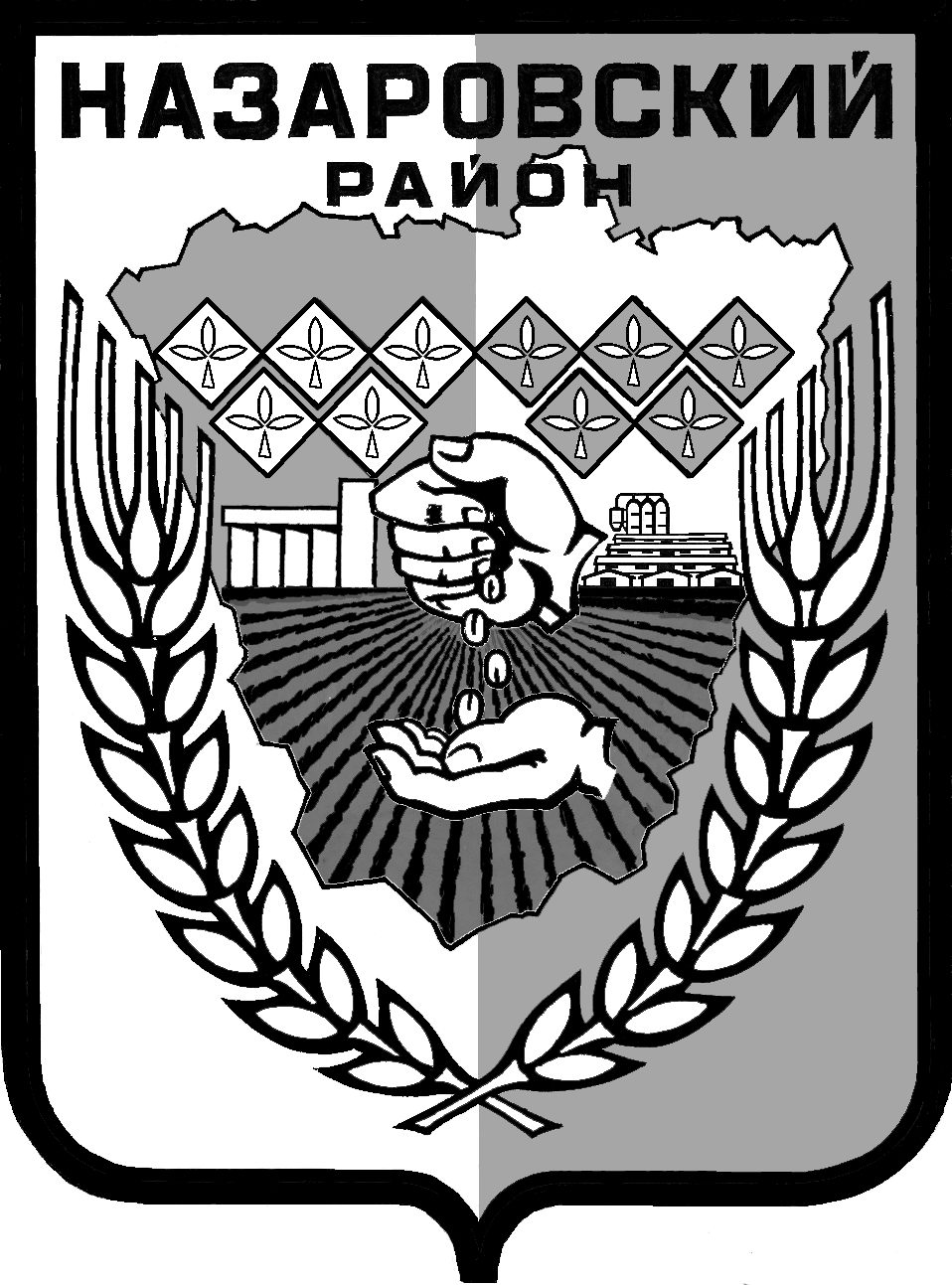 ПРОЕКТАдминистрация Назаровского районаКрасноярского края                                 ПОСТАНОВЛЕНИЕ«____»________ 20__ г.                 г. Назарово                                     №  ______О внесении изменений в постановление администрации Назаровского района от 28.03.2017 № 94-п «Об утверждении Административного регламента предоставления муниципальной  услуги  «Подготовка  и  выдача  разрешений на  строительство, реконструкцию объектов капитального  строительства»  	В связи с приведением в соответствие с действующим законодательством Российской Федерации, на основании Федерального закона от 27.07.2010 № 210-ФЗ «Об организации предоставления государственных и муниципальных услуг», Федерального закона от 06.10.2003 № 131-ФЗ «Об общих принципах организации местного самоуправления в Российской Федерации», Федерального закона от 03.08.2018 № 340-ФЗ «О внесении изменений в Градостроительный кодекс Российской Федерации», Приказом Минстроя России от 19.02.2015 № 117/пр «Об утверждении формы разрешения на строительство и формы разрешения на ввод объекта в эксплуатацию», постановлением администрации Назаровского района от 14.05.2012 № 265-п «Об утверждении Порядка разработки и утверждении административных регламентов предоставления муниципальных услуг администрацией Назаровского района», руководствуясь  Уставом муниципального  образования  Назаровский район Красноярского края, ПОСТАНОВЛЯЮ:1. Внести в постановление администрации Назаровского района от 28.03.2017 № 94-п «Об утверждении Административного регламента предоставления муниципальной  услуги  «Подготовка  и  выдача  разрешений на  строительство, реконструкцию объектов капитального  строительства» следующие изменения:1.1. В приложении к постановлению:1.1.1. В разделе II. «Стандарт предоставления муниципальной услуги»:1.1.1.1. Пункт 2.1 после слов «реконструкции линейного объекта» дополнить  словами «(за исключением случаев, при которых для строительства, реконструкции линейного объекта требуется подготовка документации по планировке территории)»;1.1.1.2. В п. 2.3 слова «МФЦ» заменить на слова «КГБУ «МФЦ»;1.1.1.3. Подпункт 4  пункта 2.6 изложить в следующей редакции:«градостроительный план земельного участка, выданный не ранее чем за три года до дня представления заявления на получение разрешения на строительство, или в случае выдачи разрешения на строительство линейного объекта реквизиты проекта планировки территории и проекта межевания территории (за исключением случаев, при которых для строительства, реконструкции линейного объекта не требуется подготовка документации по планировке территории)»;1.1.1.4. Пункт 2.6 дополнить подпунктом 13 следующего содержания: «13) копия решения об установлении или изменении зоны с особыми условиями использования территории в случае строительства объекта капитального строительства, в связи с размещением которого в соответствии с законодательством Российской Федерации подлежит установлению зона с особыми условиями использования территории, или в случае реконструкции объекта капитального строительства, в результате которой в отношении реконструированного объекта подлежит установлению зона с особыми условиями использования территории или ранее установленная зона с особыми условиями использования территории подлежит изменению»;1.1.1.5. В пункте 2.6 слова «указанные в подпунктах 3, 4, 7» заменить на слова «указанные в подпунктах 3, 4, 7, 13»;1.1.1.6. Пункт 2.6 дополнить абзацем следующего содержания: «Требовать у заявителей иные документы, не предусмотренные пунктами 2.6 Административного регламента не допускается»;1.1.1.7. Пункты 2.7 и 2.8 исключить.1.1.2. В разделе V. «Досудебный (внесудебный) порядок обжалования решений и действий (бездействия) органа, предоставляющего муниципальную услугу, а также должностных лиц, муниципальных служащих»:1.1.2.1. В подпункте 3 пункта 5.4 слова «документов, не предусмотренных» заменить словами «документов или информации либо осуществления действий, представление или осуществление которых не предусмотрено»;1.1.2.2. Пункт 5.4 добавить подпунктом 8 следующего содержания:             «8) нарушение срока или порядка выдачи документов по результатам предоставления государственной или муниципальной услуги»;1.1.2.3. Пункт 5.4 дополнить подпунктом 9 следующего содержания:          «9) приостановление предоставления муниципальной услуги, если основания приостановления не предусмотрены федеральными законами и принятыми в соответствии с ними иными нормативными правовыми актами Российской Федерации, законами и иными нормативными правовыми актами Красноярского края, муниципальными правовыми актами;1.1.2.4. Пункт 5.4 дополнить подпунктом 10 следующего содержания:       «10) требование у заявителя при предоставлении муниципальной услуги документов или информации, отсутствие и (или) недостоверность которых не указывались при первоначальном отказе в приеме документов, необходимых для предоставления муниципальной услуги, либо в предоставлении муниципальной услуги, за исключением случаев, предусмотренных пунктом 4 части 1 статьи 7 Федерального закона от 27 июля 2010 года № 210-ФЗ «Об организации предоставления государственных и муниципальных услуг»;1.1.2.5. Пункт 5.8 считать пунктом 5.6;1.1.2.6. Пункт 5.9 считать пунктом 5.7;1.1.2.7. В подпункте 1 пункта 5.7 слова «а также в иных формах» исключить;1.1.2.8. Пункт 5.7. административного регламента дополнить абзацами следующего содержания: «В случае признания жалобы подлежащей удовлетворению в ответе заявителю, дается информация о действиях, осуществляемых органом, предоставляющим муниципальную услугу, в целях незамедлительного устранения выявленных нарушений при оказании муниципальной услуги, а также приносятся извинения за доставленные неудобства и указывается информация о дальнейших действиях, которые необходимо совершить заявителю в целях получения муниципальной услуги.В случае признания жалобы не подлежащей удовлетворению в ответе заявителю даются аргументированные разъяснения о причинах принятого решения, а также информация о порядке обжалования принятого решения».2. Общему отделу администрации Назаровского района (Мчедлишвили) разместить настоящее постановление на официальном сайте муниципального образования Назаровский район.3. Контроль за выполнением постановления оставляю за собой.4. Постановление вступает в силу в день, следующий за днем его официального опубликования в газете «Советское Причулымье».Глава района				          	     		            Г.В. Ампилогова  